Dotyczy: postępowania o udzielenie zamówienia publicznego na dostawę mebli biurowych i wyposażenia medycznego ruchomego.WYJAŚNIENIA NR 1 W związku z wpłynięciem do Zamawiającego pytań dotyczącego treści Specyfikacji Istotnych Warunków Zamówienia, zgodnie z art. 38 ustawy z dnia 29 stycznia 2004 r. Prawo zamówień publicznych, Zamawiający udziela następujących wyjaśnień:Pytanie 1, Zadanie nr 11 - Wózki transportoweCzy Zamawiający, dopuści do przetargu fotel do transportu pacjenta, posiadający odchylane i wyprofilowane podłokietniki zapewniające wyższy i dłuższy punkt podparcia dla pacjenta ułatwiające wsiadanie oraz zsiadanie z fotela. Podłokietniki odchylane poza oparcie pleców zapewniające lepszy dostęp do pacjenta. Odpowiedź:Zamawiający dopuszcza.Pytanie 2, Zadanie nr 11 - Wózki transportoweCzy Zamawiający, dopuści do przetargu fotel do transportu pacjenta, posiadający wyprofilowane siedzisko oraz oparcie fotela wykonane w formie jednolitego odlewu, zaokrąglone (bez ostrych krawędzi i rogów) ze zmywalnego, wytłoczonego tworzywa sztucznego bez szwów i łączeń, o gładkiej powierzchni łatwej do dezynfekcji, jeden kolor siedziska oraz oparcia.Odpowiedź:Zamawiający dopuszcza.Pytanie 3, Dotyczy pakietu 9. Wózki anestezjologiczne – 4szt. Pkt. 1.Czy Zamawiający dopuści do zaoferowania wysokiej jakości wózek anestezjologiczny, którego konstrukcja opiera się na aluminiowych kolumnach nośnych, ściany boczne i tylnia wózka wykonane są z nierdzewnego kompozytu aluminium, fronty szuflad są aluminiowe – lakierowane proszkowo, natomiast blat roboczy wykonany ze stali nierdzewnej w celu ograniczenia namnażania się bakterii? Ograniczenie wymagań do tworzywa Baydur® narusza zasady uczciwej konkurencyjności, ponieważ wózki z tego tworzywa produkowane są wyłącznie przez producenta GAMMA POLIURETANI S.r.l. z Włoch, ich produkt to wózki z serii AURION dystrybuowane w Polsce wyłącznie przez firmę KONKRET Sp. z o.o. Sp. k. z Chełmna. Odpowiedź negatywna może spowodować posądzenie Zamawiającego o nieefektywne zarządzanie pieniędzmi publicznymi w związku z ograniczeniem liczby oferentów w tym zadaniu. Odpowiedź:Zamawiający nie dopuszcza.Pytanie 4, Dotyczy pakietu 9. Wózki anestezjologiczne – 4szt. Pkt. 3.Czy Zamawiający dopuści do zaoferowania wysokiej jakości wózek anestezjologiczny, o wymiarach zewnętrznych:	- wysokość:	1040mm,	- głębokość:	475mm,	- szerokość:	650mm,? Odpowiedź:Zamawiający nie dopuszcza.Pytanie 5, Dotyczy pakietu 9. Wózki anestezjologiczne – 4szt. Pkt. 4.Czy Zamawiający dopuści do zaoferowania wysokiej jakości wózek anestezjologiczny, wyposażony w 5 szuflad:	- 4 górne o wysokości użytkowej 110mm,	- 1 dolna wzmocniona o wysokości użytkowej 230mm,?Odpowiedź:Zamawiający dopuszcza.Pytanie 6, Dotyczy pakietu 9. Wózki anestezjologiczne – 4szt. Pkt. 5.Czy Zamawiający dopuści do zaoferowania wysokiej jakości wózek anestezjologiczny, którego szuflady nie posiadają przeźroczystego pojemnika z możliwością umieszczenia opisu identyfikującego zawartość szuflady? Odpowiedź:Zamawiający dopuszcza.Pytanie 7, Dotyczy pakietu 9. Wózki anestezjologiczne – 4szt. Pkt. 6.Czy Zamawiający dopuści do zaoferowania wysokiej jakości wózek anestezjologiczny, którego szuflady nie posiadają jednoczęściowych pojemników, wyposażone są natomiast w konfigurowalne podziałki z plexi ułatwiające organizację przestrzeni w szufladzie – z możliwością całkowitego wyjęcia na czas np. czyszczenia szuflady? Odpowiedź:Zamawiający nie dopuszcza.Pytanie 8, Dotyczy pakietu 9. Wózki anestezjologiczne – 4szt. Pkt. 7.Czy Zamawiający dopuści do zaoferowania wysokiej jakości wózek anestezjologiczny zaopatrzony w wysoce mobilny układ jezdny składający się z 4 podwójnych kół o średnicy 100mm, w tym dwa z hamulcem, a jedno z funkcją jazdy na wprost, rozmieszczone na planie prostokąta dla lepszej stabilności wózka?Odpowiedź:Zamawiający nie dopuszcza.Pytanie 9, Dotyczy pakietu 9. Wózki anestezjologiczne – 4szt. Pkt. 8.Czy Zamawiający dopuści do zaoferowania wysokiej jakości wózek anestezjologiczny zaopatrzony w wyprofilowane nad każdym z kół odboje z ABS, chroniące go przed obiciami? Odpowiedź:Zamawiający nie dopuszcza.Pytanie 10, Dotyczy pakietu 9. Wózki anestezjologiczne – 4szt. Pkt. 9. i 10.Czy Zamawiający dopuści do zaoferowania wysokiej jakości wózek anestezjologiczny wyposażony w:- nadstawka nadblatowa anestezjologiczna z 10 przeźroczystymi, uchylnymi pojemnikami (2 rzędy po 5 pojemników)- wieszak kroplówki,- blat roboczy ze stali nierdzewnej ograniczający namnażanie się bakterii, zabezpieczony po bokach i z tyłu przed zsuwaniem się przedmiotów podczas przetaczania,- solidny, ergonomiczny uchwyt do przetaczania z możliwością zamocowania po lewej lub prawej stronie wózka,- pojemnik do zużytych igieł, strzykawek wkładany w specjalny uchwyt mocowany do szyny sprzętowej z boku wózka,- tworzywowy pojemnik na cewniki (w formie tuby) mocowany do szyny sprzętowej z boku wózka,- druciany, chromowany koszyk na akcesoria mocowany do szyny sprzętowej z boku wózka,- dwa tworzywowe, zamykane kosze na odpadki mocowane do szyny sprzętowej z boku wózka,- wysuwany blat boczny z tworzywa ABS,- uchwyt na butlę z tlenem mocowany do szyny sprzętowej z boku wózka,- listwa zasilająca z 4 gniazdami,- deska reanimacyjna CPR odwieszana na tylniej ścianie wózka,? Odpowiedź:Zamawiający nie dopuszcza.Pytanie 11, Dotyczy pakietu 17. Wózek wielofunkcyjny – 1szt. Pkt. 2.Czy Zamawiający dopuści do zaoferowania wysokiej jakości wózek wielofunkcyjny, którego konstrukcja opiera się na aluminiowych kolumnach nośnych, ściany boczne i tylnia wózka wykonane są z nierdzewnego kompozytu aluminium, fronty szuflad są aluminiowe – lakierowane proszkowo, natomiast blat roboczy wykonany ze stali nierdzewnej w celu ograniczenia namnażania się bakterii? Odpowiedź:Zamawiający dopuszcza.Pytanie 12, Dotyczy pakietu 17. Wózek wielofunkcyjny – 1szt. Pkt. 7.Czy Zamawiający dopuści do zaoferowania wysokiej jakości wózek wielofunkcyjny, o wymiarach:	- szerokość:	650mm,	- głębokość:	475mm,	- wysokość:	1040mm,? Odpowiedź:Zamawiający dopuszcza.Pytanie 13, Dotyczy pakietu 17. Wózek wielofunkcyjny – 1szt. Pkt. 8.Czy Zamawiający dopuści do zaoferowania wysokiej jakości wózek wielofunkcyjny dostępny w dwóch kolorystykach:	- szaro-niebieskiej,	oraz	- szaro-czerwonej,jak na zdjęciu poniżej (do wyboru przez Zamawiającego)?Odpowiedź:Zamawiający dopuszcza.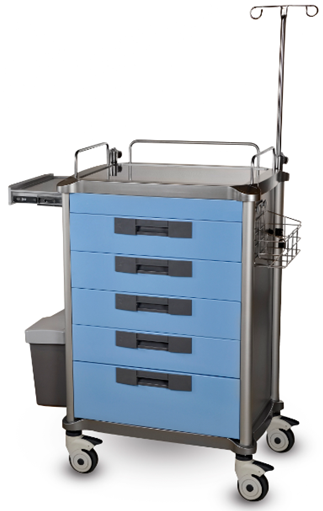 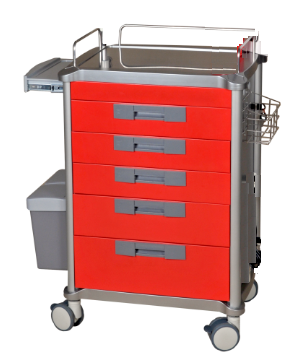 Pytanie 14, Dotyczy: zadanie nr 9 – Wózki anestezjologiczne – 4 szt.Czy Zamawiający może doprecyzować, ile zamówień częściowych zamierza złożyć w ramach zadania nr 9?Odpowiedź:W zadaniu nr 9 będzie jedna dostawa.Pytanie 15, Dotyczy: zadanie nr 9 – Wózki anestezjologiczne – 4 szt.Czy Zamawiający wyrazi zgodę na dokonanie każdorazowego protokolarnego odbioru mebli po dostawie zamówienia częściowego, a tym samym wystawienie faktury VAT po każdorazowej dostawie zamówienia częściowego?Odpowiedź:W zadaniu nr 9 będzie jedna dostawa, jeden protokół i jedna faktura.Pytanie 16, Dotyczy: zadanie nr 9 – Wózki anestezjologiczne – 4 szt.Czy (w pkt. 1) Zamawiający dopuści szkielet wózka, blat górny i szuflady wykonane z materiału charakteryzującego się wysoką wytrzymałością i trwałością, wysokoodpornego tworzywa - polietylenu? Oferowane rozwiązanie jest tożsame ze wskazanym przez Zamawiającego. Odpowiedź:Zamawiający dopuszcza pod warunkiem, że materiał będzie równoważny do tworzywa komórkowego.Pytanie 17, Dotyczy: zadanie nr 9 – Wózki anestezjologiczne – 4 szt.Czy (w pkt. 3) Zamawiający dopuści wymiary zewnętrzne wózka: wysokość 100 cm, głębokość 61 cm oraz szerokość (wraz z zintegrowanym uchwytem do prowadzenia) 91 cm? Odpowiedź:Zamawiający dopuszcza.Pytanie 18, Dotyczy: zadanie nr 9 – Wózki anestezjologiczne – 4 szt.Czy (w pkt. 5) Zamawiający dopuści czoła szuflad z przeźroczystymi okienkami/tabliczkami z możliwością umieszczenia opisu identyfikującego zawartość szuflady?Odpowiedź:Zamawiający dopuszcza.Pytanie 19, Dotyczy: zadanie nr 9 – Wózki anestezjologiczne – 4 szt.Czy (w pkt. 7) Zamawiający dopuści układ jezdny wysoce mobilny: 4 koła jezdne, w tym 2 z blokadą oraz 1 antystatyczne, o średnicy 125 mm z elastycznym, niebrudzącym podłóg bieżnikiem rozmieszczone w odległościach zapewniających prawidłową zwrotność wózka?  Odpowiedź:Zamawiający nie dopuszcza.Pytanie 20, Dotyczy: zadanie nr 9 – Wózki anestezjologiczne – 4 szt.Czy (w pkt. 8) Zamawiający dopuści wózek posiadający odboje w narożnikach nad kołami chroniące wózek i ściany przed uszkodzeniami?Odpowiedź:Zamawiający dopuszcza.Pytanie 21, Dotyczy: zadanie nr 9 – Wózki anestezjologiczne – 4 szt.Czy (w pkt. 9) Zamawiający dopuści wózek wyposażony w pojemnik do zużytych igieł, strzykawek mocowany do stelaża nadstawki nad blatem roboczym wózka?Odpowiedź:Zamawiający nie dopuszcza.Pytanie 22, Dotyczy: zadanie nr 9 – Wózki anestezjologiczne – 4 szt.Czy (w pkt. 9) Zamawiający dopuści wózek nie wyposażony w otwieracz ampułek? Odpowiedź:Zamawiający nie dopuszcza.Pytanie 23, Dotyczy: zadanie nr 9 – Wózki anestezjologiczne – 4 szt.Czy (w pkt. 9) Zamawiający dopuści wózek wyposażony w otwieracz ampułek nie wbudowany w korpus wózka na rogu? Odpowiedź:Zamawiający dopuszcza.Pytanie 24, Dotyczy: zadanie nr 9 – Wózki anestezjologiczne – 4 szt.Czy (w pkt. 9) Zamawiający dopuści wózek wyposażony w wysuwaną spod blatu półkę do pisania z prawej strony wózka?Odpowiedź:Zamawiający dopuszcza.Pytanie 25, Dotyczy: zadanie nr 9 – Wózki anestezjologiczne – 4 szt.Czy (w pkt. 9) Zamawiający dopuści wózek nie wyposażony w półkę na żel? Oferowany wózek będzie m.in. wyposażony w 2 przezroczyste odchylane pojemniki „kieszenie”, która mogą być przeznaczone na dokumenty, akcesoria, butelkę z żelem itp.  Odpowiedź:Zamawiający nie dopuszcza.Pytanie 26, Dotyczy: zadanie nr 9 – Wózki anestezjologiczne – 4 szt.Prosimy o możliwość zaoferowania wózka nie wyposażonego w zintegrowane dwie boczne szuflady wysuwane spod blatu: jedna z wkładem ze stali nierdzewnej, druga na leki natychmiastowego użycia – ratujące życie z przezroczystą ścianką pozwalające na ich identyfikacje. Pozostawienie zapisu w takiej formie umożliwia złożenie oferty tylko przez jednego wykonawcę co jest niezgodne z ustawą Prawo Zamówień Publicznych.Odpowiedź:Zamawiający nie dopuszcza.Pytanie 27, Dotyczy: zadanie nr 9 – Wózki anestezjologiczne – 4 szt.Czy (w pkt. 9) Zamawiający dopuści wózek, w którym wyposażenie nieznacznie powoduje zwiększenie gabarytów wózka, ale jest zamocowane w taki sposób, aby nie narażało go na uszkodzenie i jest integracyjną częścią budowy wózka?Odpowiedź:Zamawiający nie dopuszcza.Pytanie 28, Dotyczy: zadanie nr 9 – Wózki anestezjologiczne – 4 szt.Czy (w pkt. 10) Zamawiający dopuści wózek wyposażony w nadstawkę z tworzywowymi pojemnikami na strzykawki, igły, drobne przedmioty, pojemniki w dwóch rzędach, dwa rzędy po 5 pojemników? Odpowiedź:Zamawiający dopuszcza.Pytanie 29, Dotyczy: zadanie nr 9 – Wózki anestezjologiczne – 4 szt.Czy (w pkt. 10) Zamawiający dopuści wózek wyposażony w półkę z 6 tworzywowymi kuwetami (3 rzędy po 2 kuwety)? Odpowiedź:Zamawiający nie dopuszcza.Pytanie 30, Dotyczy: zadanie nr 9 – Wózki anestezjologiczne – 4 szt.Czy (w pkt. 10) Zamawiający dopuści wózek nie wyposażony w listwę euro do montażu dodatkowego wyposażenia?Odpowiedź:Zamawiający nie dopuszcza.Pytanie 31, Dotyczy: zadanie nr 9 – Wózki anestezjologiczne – 4 szt.Czy (w pkt. 10) Zamawiający dopuści wózek wyposażony w półkę na defibrylator (zamiast uchwytu)?  Odpowiedź:Zamawiający nie dopuszcza.Pytanie 32, Dotyczy: zadanie nr 9 – Wózki anestezjologiczne – 4 szt.Prosimy o wyjaśnienie, czy Zamawiający oczekuje, aby wózek został dostarczony z wyposażeniem podstawowym zainstalowanym do wózka, natomiast wyposażenie dodatkowe, aby było dostarczone osobno (do samodzielnego zainstalowania w przypadku potrzeby wyposażenia wózka np. w nadstawkę, wieszak kroplówki)?Odpowiedź:Zgodnie z SIWZ. Wykonawca ma dostarczyć wózek kompletny. Zamawiający NIE montuje żadnych elementów samodzielnie.Pytanie 33, Dotyczy: zadanie nr 9 – Wózki anestezjologiczne – 4 szt.Czy (w pkt. 11) Zamawiający dopuści wózek, w którym jest możliwość wyboru kolorystyki szafki (korpusu wózka) – 3 kolory do wyboru, kolorystyki szuflad – 6 kolorów do wyboru, kolorystyki odbojów – 2 kolory do wyboru?Odpowiedź:Zamawiający dopuszcza.Pytanie 34, Dotyczy: zadanie nr 17 – Wózek wielofunkcyjny – 1 szt.Czy (w pkt. 2) Zamawiający dopuści wózek wykonany z wysokiej jakości lekkiego i estetycznego materiału polietylenu? Oferowane rozwiązanie jest tożsame ze wskazanym przez Zamawiającego. Odpowiedź:Zamawiający dopuszcza. Pytanie 35, Dotyczy: zadanie nr 17 – Wózek wielofunkcyjny – 1 szt.Czy (w pkt. 4) Zamawiający dopuści wózek posiadający górny blat z poniesionymi trzema krawędziami zabezpieczającymi przed zsunięciem się przedmiotów? Odpowiedź:Zamawiający dopuszcza. Pytanie 36, Dotyczy: zadanie nr 17 – Wózek wielofunkcyjny – 1 szt.Czy (w pkt. 7) Zamawiający dopuści wymiary zewnętrzne wózka: wysokość 100 cm, głębokość 61 cm oraz szerokość (wraz z zintegrowanym uchwytem do prowadzenia) 91 cm?Odpowiedź:Zamawiający dopuszcza.Pytanie 37, Zadanie nr 5 Stojaki do płynów infuzyjnychCzy Zamawiający wyrazi zgodę na zaoferowanie stojaków do płynów infuzyjnych posiadających średnicę podstawy 46 cm - spełniające pozostałe parametry wymagane w SIWZ? Odpowiedź:Zamawiający dopuszcza.Pytanie 38, Zadanie nr 10.1: Wózek inwalidzki stabilizujący głowępkt 4. Regulacja kąta nachylenia oparcia do 30 st. i odchylania podłokietnikówCo zamawiający rozumie przez powyższy zapis? Czy wózek ma posiadać regulację odchylania podłokietników, czy po prostu podłokietniki mają być odchylane za oparcie?Odpowiedź:Ma posiadać możliwość regulacji nachylenia oparcia do 30 stopni i możliwość odchylenia podłokietników.Pytanie 39, Zadanie 10.2: Wózek inwalidzki XXLCzy Zamawiający wyrazi zgodę na zaoferowanie wózka posiadającego stabilne, komfortowe oparcie i siedzisko wypełnione pianką, dające dużą stabilność, obszyte materiałem typu skaj? Odpowiedź:Zamawiający dopuszcza.Pytanie 40, Zadanie 10.2: Wózek inwalidzki XXLCzy Zamawiający dopuści do zaoferowania wózek posiadający koła tylne o średnicy 55 cm pompowane, średnica kół przednich 20 cm pełne? Odpowiedź:Zamawiający dopuszcza.Pytanie 41, Zadanie 10.2: Wózek inwalidzki XXLCzy Zamawiający dopuści do zaoferowania wózek o wadze 40 kg? Spełniający pozostałe wymagane parametry.Odpowiedź:Zamawiający dopuszcza.Pytanie 42, Zadanie nr 10.3: Wózek inwalidzkiCzy Zamawiający dopuści do zaoferowania wózek inwalidzki o wysokości 91 cm -spełniający pozostałe wymagania zawarte w SIWZ? (w zapytaniu pkt. 12 wprowadzono parametr określony jako głębokość całkowita - czyli długość wózka) Odpowiedź:Zamawiający dopuszcza.Pytanie 43, Dotyczy Części nr 14Czy w Części nr 14 Zamawiający dopuści taborety z pięcioramienną chromowaną podstawą o średnicy 500mm, z zespołem jezdnym składającym się z pięciu kół z tworzywa sztucznego (polipropylen elastomer termoplastyczny), przy równoczesnym spełnieniu pozostałych wymagań? Odpowiedź:	Zamawiający nie dopuszcza.Pytanie 44, Zadanie nr 1 - załącznik nr 3 pkt. 2Czy wszystkie krawędzie widoczne i niewidoczne np. pleców szaf, półek muszą być oklejone doklejką w kolorze identycznym jak płyta meblowa o grubości minimum 2 mm? Odpowiedź:Wszystkie krawędzie widoczne oraz wszystkie krawędzie półek MUSZĄ być oklejone doklejką w kolorze identycznym jak płyta meblowa o grubości minimum 2 milimetry. Jedynie plecy szaf nie muszą być oklejone.Pytanie 45, Zadanie nr 1 - załącznik nr 3 pkt. 14Czy zawiasy do drzwi muszą być wykonane ze stali nierdzewnej czy w pokryte warstwą nierdzewną?Odpowiedź:Dopuszcza się zawiasy pokryte warstwą nierdzewną.Pytanie 46, Zadanie nr 1 - załącznik nr 3 pkt. 3Ze względu na dużą różnicę cen płyt meblowych w zależności od rodzaju struktury ( różnica 600% ceny), prosimy o potwierdzenie, że należy zastosować strukturę SM, ST2 lub ST9 co pozwoli znacząco obniżyć cenę nie tracąc na jakości lub wskazanie pożądanego przedziału struktur płyty meblowej. Odpowiedź:Większość mebli będzie dostawiana do tych które zamawiający posiada na stanie, dlatego nie może określić jednego rodzaju płyty. Na pewno będzie w większości przypadków wybierał płyty SM, ST oraz ST9, ale nie wyklucza innych rodzajów jeśli będzie tego wymagała sytuacja.Pytanie 47, Dotyczy pakietu 15Czy zamawiający dopuści stolik wykonany ze stali kwasoodpornej gat. 0H18N9? Odpowiedź:Zamawiający nie dopuszcza.Pytanie 48, Dotyczy pakietu 15Czy zamawiający dopuści blat z blachy o grubości 1 mm?Odpowiedź:Zamawiający nie dopuszcza.Pytanie 49, Dotyczy pakietu 15Czy zamawiający dopuści blat o wymiarach 750x500mm? Odpowiedź:Zamawiający nie dopuszcza.Pytanie 50, Dotyczy pakietu 15Czy zamawiający dopuści stolik o wymiarach zewnętrznych 750xmm500mmx950-1320mm (dł x szer x wys)? Odpowiedź:Zamawiający nie dopuszcza.Pytanie 51, Dotyczy pakietu 16Czy zamawiający dopuści taboret wyposażony w oparcie regulowane w jednej płaszczyźnie (góra – dół).Odpowiedź:Zamawiający nie dopuszcza.Pytanie 52, Dotyczy pakietu 16Czy zamawiający dopuści taboret z podstawą pięcioramienną? Odpowiedź:Zamawiający nie dopuszcza.Pytanie 53, Dotyczy pakietu 16Czy zamawiający dopuści taboret o konstrukcji ze stali kwasoodpornej gat. 0H18N9? Odpowiedź:Zamawiający nie dopuszcza.Pytanie 54, Dotyczy pakietu 16Czy zamawiający dopuści taboret o wymiarach zewnętrznych 600x600x480-600 mm (dł x szer x wys)?Odpowiedź:Zamawiający nie dopuszcza.Pytanie 55, dot. SIWZ, III. Opis przedmiotu zamówienia pkt 3Zwracamy się z prośbą o odstąpienie od wymogu zaoferowania mebli w rozumieniu ustawy z dnia 20 maja 2010r o wyrobach medycznych (Dz. U.2017.211 t. j. z dnia 2017.02.03) wprowadzonych do obrotu i używania na terenie RP zgodnie z obowiązującymi przepisami, również w zakresie zadania 16. Odpowiedź:Zamawiający nie wyraża zgody.Pytanie 56, dot. SIWZ, V. Termin wykonania zamówienia, umowa § 3 ust. 2 oraz § 14Zwracamy się do Zamawiającego z prośbą o wprowadzenie zapisu do umowy, określającego minimalną procentową wartości jej wykorzystania, w zakresie każdego z zadań.Pragniemy zwrócić uwagę na fakt, iż nadrzędnym celem zawarcia umowy w stosunku cywilnoprawnym jest przyjęcie jej w takiej formie, by była zobowiązaniem równo traktującym obie ze Stron. W obecnej sytuacji żaden z Wykonawców nie ma pewności co do ilości jaką zamówi Zamawiający, natomiast by zadość czynić przede wszystkim terminowi realizacji zamówienia, każdy będzie zobowiązany do zapewnienia odpowiedniej ilości materiałów niezbędnych do jego realizacji, zgodnie z opisem Zamawiającego, oraz do uruchomienia wieloetapowego procesu produkcji. Żaden z Producentów nie magazynuje bowiem produktów o wszystkich możliwych wymiarach/ parametrach technicznych, takowe są każdorazowo przygotowywane pod specjalne wymogi Zamawiającego.Pragniemy również zwrócić uwagę na fakt, iż ilość przedmiotu zamówienia jest możliwa do ustalenia, ponieważ nie jest to sprzęt jednorazowy, którego ilość wykorzystania byłaby zależna od ilości pacjentów.Odpowiedź:Zamawiający nie dokonuje modyfikacji. Informujemy natomiast, że zamierzamy wykorzystać 100% - z zastrzeżeniem, iż może to być w dostawach częściowych.Pytanie 57, dot. SIWZ, V. Termin wykonania zamówienia, umowa § 3 ust. 2 oraz § 14Zwracamy się do Zamawiającego z prośbą o wprowadzenie zapisu do umowy, który określałby minimalną ilość jednokrotnego zamówienia dla każdego z zadań.Pozostawienie warunków umowy bez niniejszego doprecyzowania otwiera przed Zamawiającym możliwość realizowania niniejszej umowy nawet po jednej sztuce z danego asortymentu, co bezpośrednio narzuci na Wykonawcę konieczność doliczenia do ceny jednostkowej kosztów dostawy do Zamawiającego.Określenie minimalnych ilości zamówienia pozwoli na przygotowanie rzetelnej, zdecydowanie korzystniejszej dla Zamawiającego, oferty cenowej.Odpowiedź:Zamawiający nie dokonuje modyfikacji. Informujemy natomiast, że NIE BĘDZIEMY ZAMAWIAĆ PO 1 SZTUCE. Zamawiający określa do poszczególnych zadań ilość dostaw:ZAD. 1 MAKSYMALNIE 2 DOSTAWYZAD. 2, 3, 4, 7, 8, 11, 12, 13, 14, 15, 16, 17 - 1 dostawaZad. 5, 6, 18 – maksymalnie 4 dostawyZad. 9 – maksymalnie 2 dostawy.Pytanie 58Czy z uwagi na fakt, że oryginalne materiały informacyjne (katalogi, prospekty, ulotki) pochodzące od producenta, jako materiały do ogólnej dystrybucji mogą nie zawierać wszystkich szczegółowych  danych parametrów technicznych wyszczególnionych przez Zamawiającego - Zamawiający uzna za wystarczające złożenie dla spełnienia wymogu materiałów firmowych autoryzowanego dystrybutora? Materiały informacyjne producenta mają charakter reklamowy, są skierowane do nieoznaczonego adresata i nie można wymagać, aby potwierdzały wszystkie parametry techniczne wymagane przez Zamawiającego w konkretnym postępowaniu.Odpowiedź:Zamawiający dopuszcza, tak jak to jest napisane w SIWZ, oświadczenie producenta lub AUTORYZOWANEGO Przedstawiciela Producenta sprzętu zawierającego wymagane informacje.Zamawiający wyznacza nowy termin składania i otwarcia ofert:- składanie ofert do 05-11-2020 r. do godz. 09.30,- otwarcie ofert: 05-11-2020 r. o godz. 10.00.Miejsce składania i otwarcia ofert pozostają bez zmian.Wykonawcy są zobowiązani uwzględnić powyższe wyjaśnienia podczas sporządzania i składania ofert.Z poważaniem  Dyrektor SPSK-2 w SzczecinieSprawę prowadzi (opracowała): Eliza Koladyńska – Nowacka, tel. 91-466-1086ZP/220/66/20